V soboto, 17. septembra 2016 bo ob 11.13 v Kanal prispel muzejski vlak.Nastopili bodomladi harmonikaši iz občine Kanal ob Soči.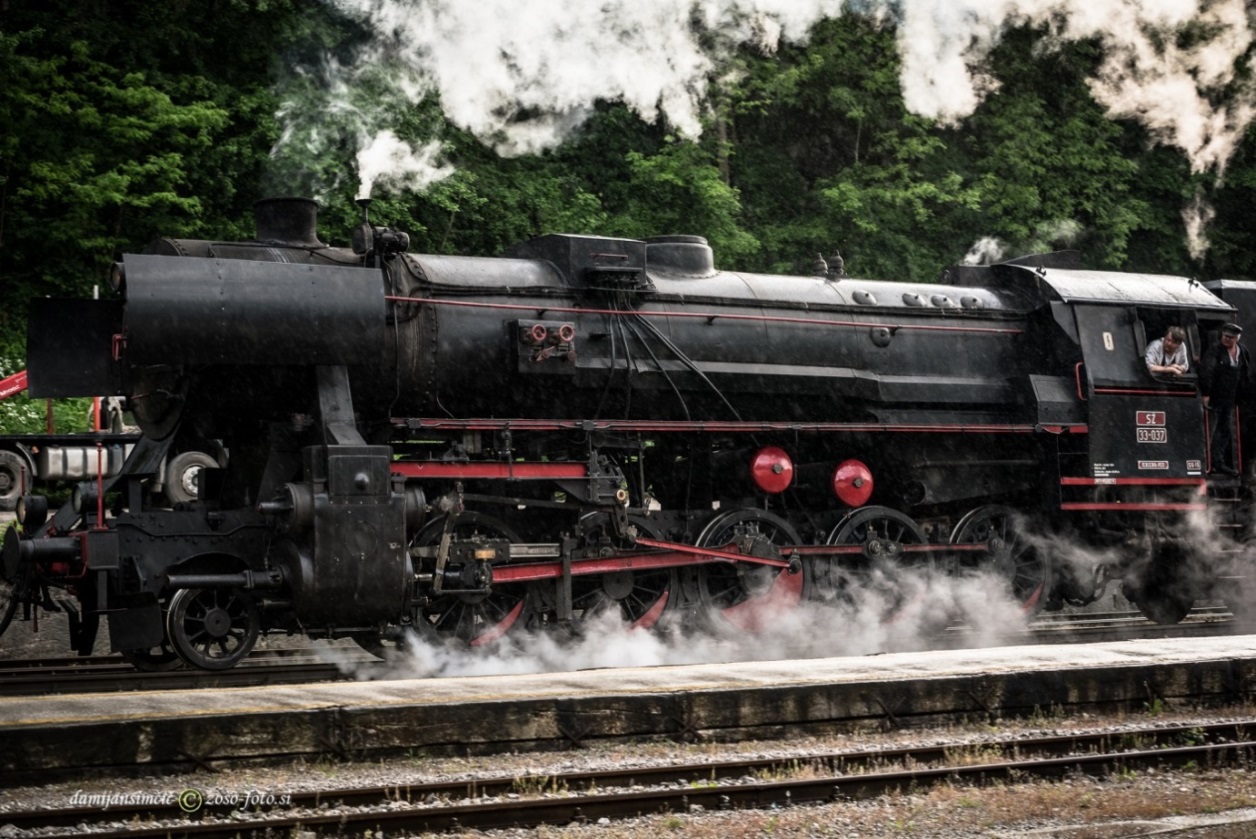 Na ta dan bo na železniški postaji na ogled muzejska zbirka predmetov iz 1. svetovne vojne, razstave z naslovom »Ob Soči 1915-1917 – območje občine Kanal ob Soči v času soške fronte«.Na voljo bo tudi informator s promocijskim materialom naše občine in prodajne stojnice izdelkov in pridelkov lokalnih ponudnikov.Vabljeni, da se nam pridružite!Informacije: 05 39 81 215 / tic.kanal@siol.net